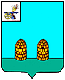 АДМИНИСТРАЦИЯГРЯЗЕНЯТСКОГО СЕЛЬСКОГО ПОСЕЛЕНИЯРОСЛАВЛЬСКОГО РАЙОНА СМОЛЕНСКОЙ ОБЛАСТИАДМИНИСТРАЦИЯГРЯЗЕНЯТСКОГО СЕЛЬСКОГО ПОСЕЛЕНИЯРОСЛАВЛЬСКОГО РАЙОНА СМОЛЕНСКОЙ ОБЛАСТИот 23 июля 2014г.№ 36Об утверждении Административного регламента предоставления муниципальной услуги «Согласие на вселение граждан в качестве проживающих совместно с нанимателем членов его семьи в муниципальное жилое помещение, предоставленное по договору социального найма» В соответствии с Федеральным законом от 27 июля 2010 года № 210-ФЗ «Об организации предоставления государственных и муниципальных услуг», Федеральным законом от 6 октября 2003 года № 131-ФЗ «Об общих принципах организации местного самоуправления в Российской Федерации»,Администрация Грязенятского сельского поселения Рославльского района Смоленской области п о с т а н о в л я е т: 1. Утвердить прилагаемый Административный регламент предоставления муниципальной услуги «Согласие на вселение граждан в качестве проживающих совместно с нанимателем членов его семьи в муниципальное жилое помещение, предоставленное по договору социального найма»2. Настоящее постановление подлежит обнародованию на официальном сайте Администрации Грязенятского сельского поселения Рославльского района Смоленской области.        3. Контроль за соблюдением настоящего постановления оставляю за собой.Глава муниципального образования Грязенятского сельского поселения Рославльского района Смоленской области                            Г.И.Мамонтов